О внесении изменений в постановление Администрации города Когалыма от 02.07.2018 №1482В соответствии со статьей 78, пунктом 6 статьи 78.1 Бюджетного кодекса Российской Федерации, Федеральным законом от 06.10.2003 №131-ФЗ «Об общих принципах организации местного самоуправления в Российской Федерации»:1. В приложение к постановлению Администрации города Когалыма от 02.07.2018 №1482 «Об утверждении Порядка предоставления субсидии концессионерам в части финансового обеспечения расходов на выполнение мероприятий, предусмотренных концессионным соглашением» (далее - постановление) внести следующие изменения:1.1. В пункте 3.1.9. слова «финансового контроля, проверок соблюдения заявителем условий, целей и порядка их предоставления, Уполномоченным органом, отделом муниципального контроля Администрации города Когалыма, Контрольно-счетной палатой города Когалыма.» заменить на слова «их проверки Уполномоченным органом, отделом муниципального контроля Администрации города Когалыма, Контрольно-счетной палатой города Когалыма соблюдения порядка и условий предоставления Субсидии, в том числе в части достижения результатов предоставления Субсидии, а также проверки органами государственного (муниципального) финансового контроля соблюдения получателем Субсидии порядка и условий предоставления Субсидии в соответствии со статьями 268.1 и 269.2 Бюджетного кодекса Российской Федерации;»;1.2. В абзаце 1 пункта 4.4 слова «по форме согласно приложению 3 к настоящему Порядку» заменить словами «по типовой форме соглашения, утвержденной Комитетом финансов Администрации города Когалыма»;1.3. В абзаце 6 пункта 4.4. слова «финансового контроля, проверок соблюдения получателем субсидии условий, целей и порядка их предоставления, Уполномоченным органом, отделом муниципального контроля Администрации города Когалыма, Контрольно-счетной палатой города Когалыма;» заменить на слова «их проверки Уполномоченным органом, отделом муниципального контроля Администрации города Когалыма, Контрольно-счетной палатой города Когалыма соблюдения порядка и условий предоставления Субсидии, в том числе в части достижения результатов предоставления Субсидии, а также проверки органами государственного (муниципального) финансового контроля соблюдения получателем Субсидии порядка и условий предоставления Субсидии в соответствии со статьями 268.1 и 269.2 Бюджетного кодекса Российской Федерации;»;1.4. В абзаце 23 приложения 1 слова «финансового контроля, проверок соблюдения заявителем условий, целей и порядка их предоставления, Уполномоченным органом, отделом муниципального контроля Администрации города Когалыма, Контрольно-счетной палатой города Когалыма.» заменить на слова «их проверки Уполномоченным органом, отделом муниципального контроля Администрации города Когалыма, Контрольно-счетной палатой города Когалыма соблюдения порядка и условий предоставления Субсидии, в том числе в части достижения результатов предоставления Субсидии, а также проверки органами государственного (муниципального) финансового контроля соблюдения получателем Субсидии порядка и условий предоставления Субсидии в соответствии со статьями 268.1 и 269.2 Бюджетного кодекса Российской Федерации.»;1.5. Приложение 3 исключить;2. Комитету по управлению муниципальным имуществом Администрации города Когалыма (А.В.Ковальчук) направить в юридическое управление Администрации города Когалыма текст постановления и приложение к нему, его реквизиты, сведения об источнике официального опубликования в порядке и сроки, предусмотренные распоряжением Администрации города Когалыма от 19.06.2013 №149-р «О мерах по формированию регистра муниципальных нормативных правовых актов Ханты-Мансийского автономного округа – Югры» для дальнейшего направления в Управление государственной регистрации нормативных правовых актов Аппарата Губернатора Ханты-Мансийского автономного округа - Югры.3. Опубликовать настоящее постановление и приложение к нему в газете «Когалымский вестник» и разместить на официальном сайте Администрации города Когалыма в информационно-телекоммуникационной сети «Интернет» (www.admkogalym.ru).4. Контроль за выполнением постановления возложить на председателя комитета по управлению муниципальным имуществом Администрации города Когалыма А.В.Ковальчука.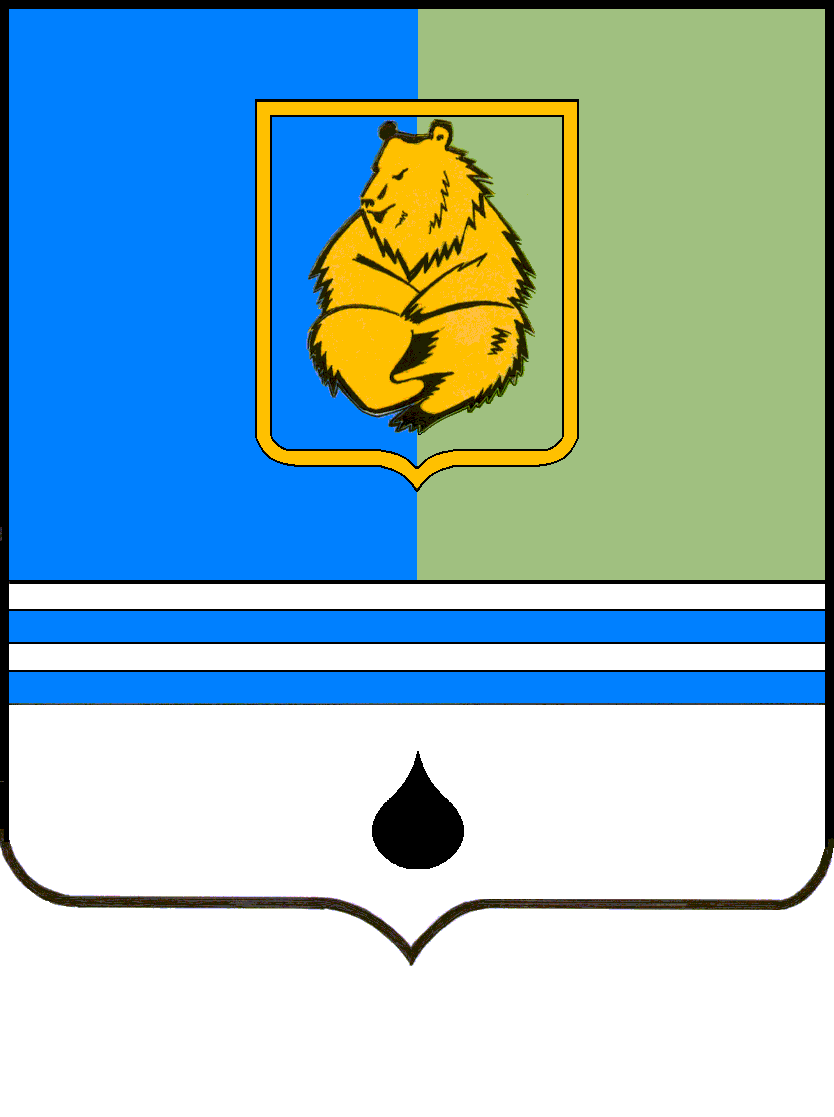 ПОСТАНОВЛЕНИЕАДМИНИСТРАЦИИ ГОРОДА КОГАЛЫМАХанты-Мансийского автономного округа - ЮгрыПОСТАНОВЛЕНИЕАДМИНИСТРАЦИИ ГОРОДА КОГАЛЫМАХанты-Мансийского автономного округа - ЮгрыПОСТАНОВЛЕНИЕАДМИНИСТРАЦИИ ГОРОДА КОГАЛЫМАХанты-Мансийского автономного округа - ЮгрыПОСТАНОВЛЕНИЕАДМИНИСТРАЦИИ ГОРОДА КОГАЛЫМАХанты-Мансийского автономного округа - Югрыот [Дата документа]от [Дата документа]№ [Номер документа]№ [Номер документа]